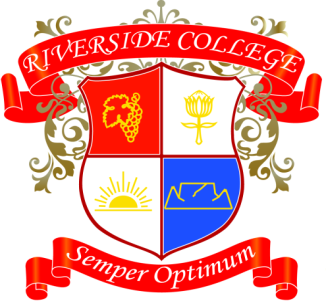 DateSubjectAssessment31/07EnglishOral02/08LOPE Assessment 103/08EMSEntrepreneurs Day07/08EnglishWriting Task08/08AfrikaansMondeling14/08EnglishWriting Task15/08AfrikaansInstruksies15/08MathAssignment18/08GeographyTest21/08CAArt Prac - Final22/08AfrikaansOpstel24/08MathProject30/08LOPE Assessment 203/09CADrama Prac04/09NSPrac15/09TechnologyPat18/09NSProject20/09LOProject